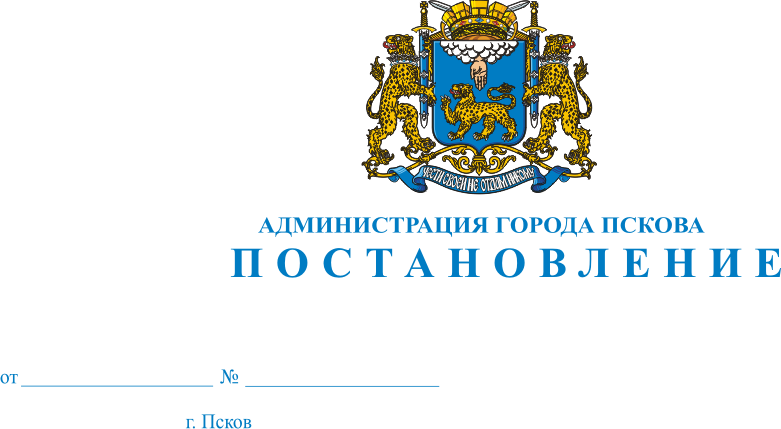 О внесении изменений в постановление Администрации города Пскова                      от 16.03.2020 № 337 «По предупреждению завоза и распространения новой коронавирусной инфекции (COVID-19) на территории муниципального образования «Город Псков»В  соответствии со статьей 11 Федерального закона от    № 68-ФЗ «О защите населения и территорий от чрезвычайных ситуаций природного и техногенного характера», статьями 6 и 31 Федерального закона от 30 марта 1999 г. № 52-ФЗ «О санитарно-эпидемиологическом благополучии населения»,  статьями  6 и 12  Закона  области от  № 762-ОЗ  «О защите населения и территорий от чрезвычайных ситуаций природного и техногенного характера», предписанием Главного государственного санитарного врача по  Псковской области Нестерука А.В.  от  25  мая  2022 г.  № 475, указа  Губернатора  Псковской  области                               от  № 30-УГ «О мерах по обеспечению санитарно-эпидемиологического благополучия населения на территории Псковской области в связи с распространением новой коронавирусной инфекции (COVID-2019)», руководствуясь статьями 32, 34 Устава муниципального образования «Город Псков», Администрация города ПсковаПОСТАНОВЛЯЕТ:1. Внести  в  постановление Администрации города Пскова                                     от 16 марта 2020 № 337 «По предупреждению завоза и распространения новой коронавирусной инфекции (COVID-19) на территории муниципального образования «Город Псков» следующие изменения:Приостановить действие подпункта а) подпункта 21.3. пункта 21. 	2. Настоящее постановление вступает в силу с момента его официального опубликования и распространяется на правоотношения, возникшие с 9 июня 2022 г.3. Опубликовать настоящее постановление в газете «Псковские новости» и разместить на официальном сайте муниципального образования «Город Псков» в сети «Интернет».4. Контроль  за  исполнением  настоящего постановления  возложить                   на и.о. заместителя Главы Администрации города Пскова Несмашного А.О.Глава Администрациигорода Пскова				            			            Б.А. Елкин